№ 45/2 от 15.11.2017 г. о передаче части полномочий муниципальному образованию Красноармейский район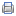 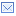 Совет Старонижестеблиевского сельского поселенияКрасноармейского районаР Е Ш Е Н И Е"15" 11   2017г                      станица Старонижестеблиевская                               № 45/2О передаче части полномочий Старонижестеблиевского сельского поселения Красноармейского районамуниципальному образованию Красноармейский район             В соответствии с Федеральным законом от 6 октября 2003 года № 131-ФЗ "Об общих принципах организации местного самоуправления в Российской Федерации", Совет Старонижестеблиевского сельского поселения Красноармейского района р е ш и л:             1. Передать часть полномочий Старонижестеблиевского сельского поселения Красноармейского района муниципальному образованию Красноармейский район.             2. Утвердить дополнительное соглашение о передаче части полномочий Старонижестеблиевского сельского поселения Красноармейского района муниципальному образованию Красноармейский район (прилагается).             3. Контроль за выполнением настоящего решения возложить на председателя комиссии по вопросам экономики, бюджету, финансам, налогам и распоряжению муниципальной собственностью (Борисенкова).            4. Решение вступает в силу с 1 января 2018 года.Председатель СоветаСтаронижестеблиевского сельского поселенияКрасноармейского района                                                           Т.В.ДьяченкоГлаваСтаронижестеблиевскогосельского поселенияКрасноармейского района                                                              В.В.НовакСогласованоРешением СоветаСтаронижестеблиевского                            сельского поселенияКрасноармейского района№____от "___"___________г.Приложение кРешению Советамуниципального образованияКрасноармейский район№____от "___"___________г.ДОПОЛНИТЕЛЬНОЕ СОГЛАШЕНИЕо передаче части полномочий органов местного самоуправленияпоселения органам местного самоуправления муниципального районаст. Полтавская                                                              ___ _________ 2017 г.         Администрация Старонижестеблиевское сельского поселение Красноармейского района в лице главы Старонижестеблиевского сельского поселения Красноармейского района Новак Виталия Владимировича, действующего на основании Устава, с одной стороны, и администрация муниципальное образование Красноармейский район в лице главы  муниципального образования Красноармейский район Васина Юрия Валентиновича , действующего на основании Устава, с другой стороны, заключили настоящее Соглашение о нижеследующем:1. Внести следующие изменения в соглашение № 22/22 от 14 декабря 2016 года о  передаче части полномочий органов местного самоуправления поселения органам местного самоуправления муниципального района:         1.1 Пункт 3.3 раздела 3 изложить в следующей редакции:«3.3. Сумма иных межбюджетных трансфертов на 2018 год составляет: 1) создание муниципальной пожарной охраны, организацию оперативного управления по вопросам предупреждения, возникновения и ликвидации происшествий природного и техногенного характера с использованием ситуационного центра-ЕДДС в части переданных полномочий  – 889 200,00 рублей».1.2 Пункт 6.1 раздела 6 изложить в следующей редакции:«6.1. Настоящее соглашение действует  до 31 декабря 2018 года»1.3 Раздел 3 дополнить пунктом 3.4, изложив в следующей редакции:         «3.4. Перечисление субвенций на осуществление передаваемых полномочий из бюджета Старонижестеблиевского сельского поселения в бюджет муниципального образования Красноармейский район производить ежемесячно не позднее 15 числа  в размере 1/12 от суммы, указанной в пункте 3.3 раздела 3 настоящего соглашения».2. Иные положения Соглашения  о передаче части полномочий органов местного самоуправления поселения органам местного самоуправления муниципального района остаются в неизменном виде и стороны подтверждают свои обязательства в части их исполнения.3. Настоящее соглашение составлено в двух экземплярах - по одному для каждой из сторон.4. Все споры и разногласия, возникающие из данного Соглашения, подлежат разрешению в порядке, установленном действующим законодательством.5. Дополнительное соглашение о передаче части полномочий органов местного самоуправления поселения органам местного самоуправления муниципального района от 24 августа 2016 года считать утратившим силу.8. Реквизиты, подписи СторонАдминистрация                                                         Администрациямуниципального образования                        Старонижестеблиевского     Красноармейский район                                  сельского поселения                                                                Красноармейского района353800                                                              353840станица Полтавская                                          станица Старонижестеблиевскаяулица Красная 122                                          улица Советская,78Глава                                                                ГлаваМуниципального образования                       СтаронижестеблиевскогоКрасноармейский район                                      сельского поселения                                   Красноармейского района_____________Ю.В.Васин                    _______________ В.В.Новак